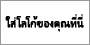 The slogan of your company.Invoice Number :      date :  AddressTel :E-mail :Due Date  :To:NameCompany nameAddressTel :Customer ID Sales personJobsTerms of PaymentDue DateDue on receiptQualiteDescriptionUnit PriceAmountSubtotalsTaxTotalPrepare quotations by :	English translation. This is a quote of a named item, which meets the conditions set below: describe the terms associated with the price and the additional terms of the agreement. You may want to enter a special case that will affect the quotation.English translation. English translation. To accept this quote, sign it here and return it: ______________________________________________________________________________	                        Thank you for doing business with us. 			